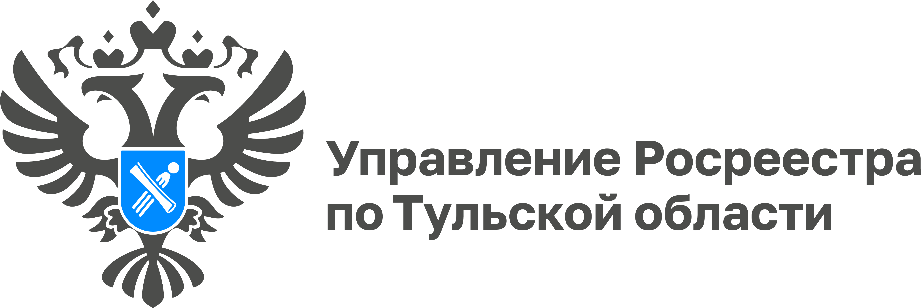 В ЕГРН внесено сведений о 10 876 аварийных домах по Тульской области В настоящее время в ЕГРН внесены сведения об аварийности 10 876 объектов капитального строительства по Тульской области, из которых 9 699 - это жилые помещения, признанные непригодными для проживания.В соответствии с Федеральным законом от 26 мая 2021 года № 148-ФЗ «О внесении изменений в Федеральный закон «О государственной регистрации недвижимости», вступившим в силу 1 февраля 2022 года, в выписке из ЕГРН должна содержаться информация об аварийности жилых и многоквартирных домов, подлежащими сносу или реконструкции, а также о признании жилых помещений непригодными для проживания.	Закон обязывает органы государственной власти или местного самоуправления направлять в Росреестр сведения о признании многоквартирного дома аварийным, подлежащим сносу или реконструкции и о признании жилого помещения непригодным для проживания.«Внесение в ЕГРН сведений об аварийности дома позволяет обезопасить граждан от покупки непригодного жилья, ускоряет и делает проще процесс проверки недвижимости перед сделкой, а также исключает ситуации, когда ни гражданин, ни кредитная организация не знаю о признании дома аварийным», –  прокомментировала заместитель руководителя Управления Росреестра по Тульской области Татьяна Трусова.